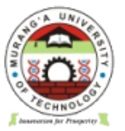                                 MURANG’A  UNIVERSITY OF TECHNOLOGYSCHOOL OF EDUCATIONUNIVERSITY EXAMINATION FOR THE DEGREE OF BACHELOR OF EDUCATION- SNE	3RD 1ST SEMESTER 2015/2016 ACADEMIC YEAR	REGULAR COURSE CODE: ESE 303COURSE TITLE:  KENYAN SIGN LANGUAGE IEXAM VENUE: 		     STREAM: 	DATE: 				   EXAM SESSION: TIME: 2   HOURS Instructions:Answer  Question ONE (COMPULSORY) and ANY other 2 questionsCandidates are advised not to write on the question paper.Candidates must hand in their answer booklets to the invigilator while in the examination room.Question 1Finger spell the following group of letters/numerals:CARTEL 	(II) MADAM	 (III) PROFESSIONAL 		(IV ) PRIMARY 		(V)	 MEDICINEMAN		(VI) 8290 		(VII) YOUR SON(VIII)	FLEET			(IX) DEVELOPMENT 	(X) LAUGH 		        (10 marks)Write down the following signed sentences:That man is her brother She is my aunt ME MEET  GIRL BEAUTIFUL  MORE MOREThe lecturer I met is now transferredBe ready to answer my question						(20 marks)Question 2  Three personalities are very integral when assessing the development of Kenya signed language to what it is today. List their names and explain their significance.	 (20 marks)Question 3Differentiate between finger spelling and lip reading.				 (3 marks)Some educators argue that speech reading is far much better in teaching the learners with H.I in class. ” support or disapprove this statement- give explicit explanation with examples 	(14 marks)c)Explain how bliss symbols are useful as a means of communication in a classroom situation(3 marks)Question 4Explain with example, why total communication has become more applicable in the education of learners with H.IState  three of its drawbacks(i)  What is variation with reference of sign language like KSLExplain any three ways taken to limit this problem in K.S.L     ( 6marks)QUESTION 5Transform the given sentence to SEE from KSLTOMORROW SCHOOL ME GOMEAT HE EAT FINISHFRIEND MANY MANY ME HAVECHILDREN HUNGRY HUNGRY LOOKTRAILOR ME DRIVE CAN HOW (face showing question)WEAHER GOOD GOOD TODAYWOMAN SICK SICK IMPROVE NOTHINGFUTURE DRESS ME WASHMINISTER, DOCTOR TEACHER FRIEND HARDLECTURER CLEVER CLEVER TRUE (Exclamation) 				